La correction des activités de lundi 6 avril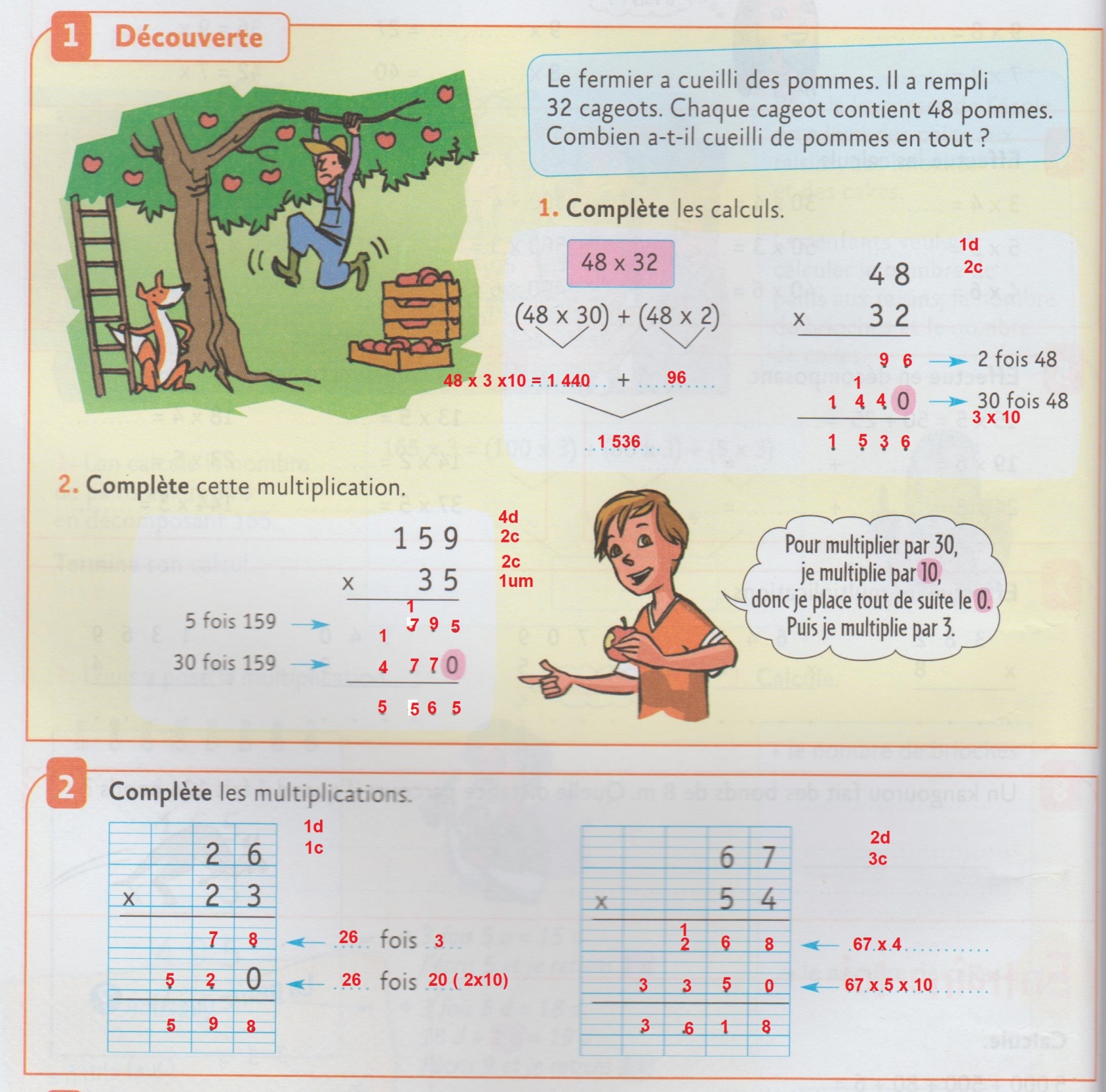 L’imparfait : un temps pour parler du passé.Transpose ce texte avec le pronom personnel « vous » qui est utilisé pour parler de quelqu’un avec politesse.  Alors, le « tu » se transforme en « vous » de politesse. Vous étiez jeune et vous jouiez de la musique. Vous rêviez sûrement d’être célèbre. Vous répétiez tous les jours. Parfois, vous vouliez abandonner mais vous continuiez à travailler. Vous deveniez même un vrai musicien ! Transposent ce même texte avec le pronom personnel « ils » comme si tu parlais de plusieurs personnes. Ils étaient  jeunes et ils jouaient de la musique. Ils rêvaient sûrement d’être célèbres. Ils répétaient  tous les jours. Parfois, ils voulaient  abandonner mais ils continuaient à travailler. Ils devenaient même des vrais musiciens ! Lecture et compréhension : voir le programmeMathématiques : voir le programmeEtude de la langue 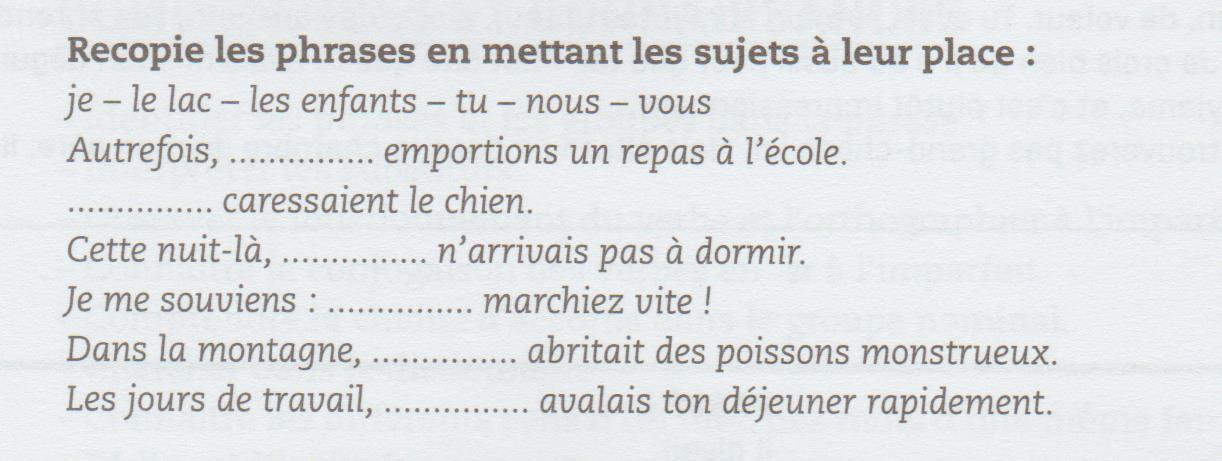 Aide : le modèle du verbe chanter à l’imparfait plus ceux que tu as dans ton cahier des devoirs. Je chantaisTu chantaisIl/elle/on chantaitNous chantionsVous chantiezIls chantaient